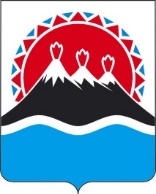 П О С Т А Н О В Л Е Н И ЕПРАВИТЕЛЬСТВАКАМЧАТСКОГО КРАЯО внесении изменений в отдельные постановления Правительства Камчатского краяПРАВИТЕЛЬСТВО ПОСТАНОВЛЯЕТ:1. Внести в отдельные постановления Правительства Камчатского края изменения согласно приложению к настоящему постановлению.2. Настоящее постановление вступает в силу после дня его официального опубликования.Изменения в отдельные постановления Правительства Камчатского края1. Внести в приложение к постановлению Правительства Камчатского края от 20.04.2017 № 161-П «Об утверждении Порядка определения объема и предоставления некоммерческим организациям в Камчатском крае, уставная деятельность которых связана с патриотическим воспитанием детей, субсидий из краевого бюджета в целях финансового обеспечения затрат в связи с оказанием услуг по отдыху и оздоровлению детей» следующие изменения:1) часть 1 дополнить словами «, и проведение отбора получателей субсидии»;2) абзац первый части 2 изложить в следующей редакции:«2. Субсидия предоставляется в целях реализации структурного элемента комплекса процессных мероприятий «Создание условий для сохранения здоровья, реабилитации, отдыха и оздоровления детей» государственной программы Камчатского края «Развитие образования в Камчатском крае», утвержденной постановлением Правительства Камчатского края от 29.12.2023 № 714-П, по следующим направлениям расходов, связанных с оказанием услуг по отдыху и оздоровлению детей:».2. Внести в приложение к постановлению Правительства Камчатского края от 12.03.2018 № 102-П «Об утверждении Порядка определения объема и предоставления субсидий из краевого бюджета некоммерческим организациям в целях финансового обеспечения затрат по реализации проектов специализированных (профильных) оздоровительных лагерей в Камчатском крае» следующие изменения:1) часть 1 дополнить словами «, и проведение отбора получателей субсидии»;2) абзац первый части 2 изложить в следующей редакции:«2. Субсидия предоставляется в целях реализации структурного элемента комплекса процессных мероприятий «Создание условий для сохранения здоровья, реабилитации, отдыха и оздоровления детей» государственной программы Камчатского края «Развитие образования в Камчатском крае», утвержденной постановлением Правительства Камчатского края от 29.12.2023 № 714-П, по следующим направлениям расходов:».3. Внести в приложение к постановлению Правительства Камчатского края от 14.03.2022 № 117-П «Об утверждении Порядка предоставления субсидий из краевого бюджета юридическим лицам и индивидуальным предпринимателям, осуществляющим образовательную деятельность по образовательным программам дошкольного образования, в Камчатском крае» следующие изменения:1) часть 1 изложить в следующей редакции:«1. Настоящий Порядок регулирует вопросы предоставления из краевого бюджета юридическим лицам (за исключением государственных (муниципальных) учреждений) и индивидуальным предпринимателям, осуществляющим образовательную деятельность по образовательным программам дошкольного образования, субсидий в целях реализации структурного элемента комплекса процессных мероприятий «Развитие образовательной сети, обеспечивающей равный доступ населения Камчатского края к дошкольному, общему образованию и дополнительному образованию детей» государственной программы Камчатского края «Развитие образования в Камчатском крае», утвержденной постановлением Правительства Камчатского края от 29.12.2023 № 714-П, на финансовое обеспечение затрат, связанных с предоставлением дошкольного образования в Камчатском крае (далее – субсидии), и проведение отбора получателей субсидии.»;2) дополнить частью 11 следующего содержания:«11. Направлениями затрат, источником финансового обеспечения которых является субсидия, являются:1) питание;2) проживание;3) оплата транспортных расходов;4) проведение культурно-массовых мероприятий (конкурсов, соревнований, фестивалей, призовой фонд);5) медикаменты, медицинское обслуживание;6) хозяйственные нужды;7) канцелярские товары;8) страхование жизни и здоровья детей.»;3) абзац второй части 3 изложить в следующей редакции:«Субсидия предоставляется в период реализации структурного элемента комплекса процессных мероприятий «Развитие образовательной сети, обеспечивающей равный доступ населения Камчатского края к дошкольному, общему образованию и дополнительному образованию детей» государственной программы Камчатского края «Развитие образования в Камчатском крае», утвержденной постановлением Правительства Камчатского края от 29.12.2023 № 714-П.»4) в части 43 слова «затрат, указанных в части 1» заменить словами «расходов, указанных в части 11».4. Внести в приложение к постановлению Правительства Камчатского края от 14.03.2022 № 118-П «Об утверждении порядка предоставления юридическим лицам и индивидуальным предпринимателям субсидий из краевого бюджета на финансовое обеспечение затрат в связи с оказанием услуг по отдыху и оздоровлению детей в загородных стационарных детских оздоровительных лагерях, расположенных на территории Камчатского края» следующие изменения:1) часть 1 изложить в следующей редакции:«1. Настоящий Порядок регулирует предоставление субсидий из краевого бюджета юридическим лицам и индивидуальным предпринимателям в целях реализации структурного элемента комплекса процессных мероприятий «Создание условий для сохранения здоровья, реабилитации, отдыха и оздоровления детей» государственной программы Камчатского края «Развитие образования в Камчатском крае», утвержденной постановлением Правительства Камчатского края от 29.12.2023 № 714-П, на финансовое обеспечение затрат в связи с оказанием услуг по отдыху и оздоровлению детей в загородных стационарных детских оздоровительных лагерях, расположенных на территории Камчатского края (далее – субсидии), и проведение отбора получателей субсидий.»;2) дополнить частью 11 следующего содержания:«11. Направлениями затрат, источником финансового обеспечения которых является субсидия, являются:1) содержание и ремонт имущества;2) оплата ремонтных работ по благоустройству территории;3) оплата коммунальных расходов;4) оплата транспортных расходов;5) оплата расходов на медицинские осмотры сотрудников оздоровительных лагерей;6) оплата расходов на обучение сотрудников оздоровительных лагерей;7) оплата труда, начисления на выплаты по оплате труда;8) оплата инвестиционных расходов предприятия (кредиты, лизинговые платежи и прочее);9) оплата услуг организаций, осуществляющих частную охранную деятельность;10) обеспечение реализации путевок (печать бланков, упаковка бланков и рассылка: типографские, транспортные, почтовые, телефонно-телеграфные, рекламные расходы);11) обеспечение противопожарной и антитеррористической безопасности;12) проведение природоохранных мероприятий;13) приобретение оборудования, мебели, инвентаря, мягкого инвентаря, стройматериалов, химии, бытовой химии;14) приобретение спортивных товаров;15) приобретение дезинфицирующих средств;16) приобретение горюче-смазочных материалов;17) обеспечение питания детей;18) приобретение медикаментов и обеспечение медицинского обслуживания;19) приобретение канцелярских товаров.».5. Внести в приложение к постановлению Правительства Камчатского края от 27.09.2022 № 506-П «Об утверждении Порядка предоставления из краевого бюджета грантов в форме субсидий организациям, осуществляющим образовательную деятельность по образовательным программам среднего профессионального образования, находящимся в ведении федеральных органов государственной власти, на финансовое обеспечение обучения граждан Российской Федерации по образовательным программам среднего профессионального образования» следующие изменения:1) часть 1 изложить в следующей редакции:«1. Настоящий Порядок регулирует предоставление из краевого бюджета организациям, осуществляющим образовательную деятельность по образовательным программам среднего профессионального образования, находящимся в ведении федеральных органов государственной власти, грантов в форме субсидий в целях реализации структурного элемента комплекса процессных мероприятий «Содействие развитию среднего профессионального образования и дополнительного профессионального образования в Камчатском крае» государственной программы Камчатского края «Развитие образования в Камчатском крае», утвержденной постановлением Правительства Камчатского края от 29.12.2023 № 714-П, на финансовое обеспечение обучения граждан Российской Федерации по образовательным программам среднего профессионального образования (далее – грант) и проведение отбора получателей гранта »;2) абзац второй части 3 изложить в следующей редакции:«Грант предоставляется в период реализации структурного элемента комплекса процессных мероприятий «Содействие развитию среднего профессионального образования и дополнительного профессионального образования в Камчатском крае» государственной программы Камчатского края «Развитие образования в Камчатском крае», утвержденной постановлением Правительства Камчатского края от 29.12.2023 № 714-П.».6. Внести в приложение к постановлению Правительств Камчатского края от от 17.01.2023 № 13-П «Об утверждении Порядка определения объема и предоставления субсидий из краевого бюджета частным образовательным организациям, осуществляющим образовательную деятельность по образовательным программам среднего профессионального образования, в целях финансового обеспечения затрат в связи с оказанием услуг в сфере образования, в Камчатском крае» следующие изменения1) часть 1 изложить в следующей редакции:«1. Настоящий Порядок регулирует вопросы определения объема и предоставления частным образовательным организациям, осуществляющим образовательную деятельность по образовательным программам среднего профессионального образования субсидий из краевого бюджета в целях реализации структурного элемента комплекса процессных мероприятий «Содействие развитию среднего профессионального образования и дополнительного профессионального образования в Камчатском крае» государственной программы Камчатского края «Развитие образования в Камчатском крае», утвержденной постановлением Правительства Камчатского края от 29.12.2023 № 714-П, на финансового обеспечение затрат в связи с реализацией услуг по образовательным программам среднего профессионального образования (программам подготовки квалифицированных рабочих, служащих и специалистов среднего звена), (далее – субсидия) и проведение отбора получателей субсидии.»;2) дополнить частью 11 следующего содержания:«11. Направлениями затрат, источником финансового обеспечения которых является субсидия, являются:1) оплата труда и начисления на выплаты по оплате труда педагогическим работникам, учебно-вспомогательному персоналу, принимающему непосредственное участие в реализации программ среднего профессионального образования;2) приобретение учебников и учебных пособий, средств обучения;3) предоставление мер социальной поддержки детей-сирот и детей, оставшихся без попечения родителей, лиц из числа детей-сирот и детей, оставшихся без попечения родителей, а также лиц, потерявших в период обучения обоих родителей или единственного родителя, обучающихся в частных образовательных организациях, осуществляющих образовательную деятельность по образовательным программам среднего профессионального образования, в Камчатском крае.»;3) абзац третий части 3 изложить в следующей редакции:«Субсидия предоставляется в период реализацииструктурного элемента комплекса процессных мероприятий «Содействие развитию среднего профессионального образования и дополнительного профессионального образования в Камчатском крае» государственной программы Камчатского края «Развитие образования в Камчатском крае», утвержденной постановлением Правительства Камчатского края от 29.12.2023 № 714-П.».7. Внести в приложение к постановлению Правительств Камчатского края от 07.02.2024 № 44-П «Об утверждении Порядка предоставления из краевого бюджета гранта в форме субсидии некоммерческим организациям, не являющимся казенными учреждениями, на реализацию научных проектов, признанных победителями конкурсного отбора, проводимого Российским научным фондом и Камчатским краем, и проведения отбора получателей указанного гранта в форме субсидии» следующие изменения:1) в части 1 слова «за счет средств краевого бюджета» исключить;2) в пункте 5 части 7 слова «от 14.02.2022 № 255-ФЗ» заменить словами «от 14.07.2022 № 255-ФЗ»;3) в части 29 слова «отчетности и повторно» заменить словами «отчетности, и повторно»;4) в части 38 слова «Порядка лица» заменить словами «Порядка, лица»;5) в пункте 2 части 38 слова «от 12.03.2013 № 327» заменить словами 
«от 12.04.2013 № 327».8. Внести в пункт 5 части 9 приложения к постановлению Правительств Камчатского края от 28.03.2024 № 145-П «Об утверждении Порядка предоставления из краевого бюджета в 2024 году субсидии автономной некоммерческой организации дополнительного профессионального образования «Центр развития военно-спортивной подготовки и патриотического воспитания молодежи» в целях финансового обеспечения затрат, связанных с предоставлением услуг по обучению по дополнительным общеразвивающим программам по направлению военно-спортивной подготовки и патриотического воспитания граждан в Российской Федерации» изменение заменив слова слова «от 14.02.2022 № 255-ФЗ»  словами «от 14.07.2022 № 255-ФЗ».[Дата регистрации] № [Номер документа]г. Петропавловск-КамчатскийПредседатель Правительства Камчатского края[горизонтальный штамп подписи 1]Е.А. ЧекинПриложение к постановлениюПриложение к постановлениюПриложение к постановлениюПриложение к постановлениюПравительства Камчатского краяПравительства Камчатского краяПравительства Камчатского краяПравительства Камчатского краяот[REGDATESTAMP]№[REGNUMSTAMP]